Конспект непосредственно образовательной деятельности с детьми  подготовительной группы«Путешествие друзей к четырем стихиям»                                                                             Воспитатель МБДОУ                                                                       детский  сад № 54                                                                                        города Ставрополя                                                                     Назарько В. Н.Цель и задачи:«Познавательное развитие»:-  закрепить и обогатить знания детей о том , какое большое значение имеют вода, воздух и свет  и земля(почва) для всего живого на земле.  ; - уточнить и расширить знания детей о солнце - как  об источнике света и тепла; о воздухе (природное явление-ветер).- подвести к пониманию условий необходимых для роста растений; желание ухаживать за растениями. - вызвать интерес к исследовательской деятельности;- развивать способность устанавливать простейшие причинно-следственные связи на основе элементарного эксперимента и делать выводы;-  научить детей выполнять элементарные опыты;- формировать начальные экологические представления;- воспитывать интерес к окружающему миру, любознательность.«Речевое развитие»:-учить детей вступать в речевые контакты с педагогом: отвечать на вопросы, участвовать в коллективном разговоре;-продолжать учить говорить по очереди, не перебивая говорящего;-учить делать простые умозаключения, проговаривая каждое;-активизировать и расширять словарный запас детей  прилагательными («ласковый», « теплый», «шумный», «холодный»),«Социально-коммуникативное развитие»:- развивать умение работать в группе;-закрепить умение приводить в порядок рабочее место;-учить обращать внимание на мнение партнёра.«Физическое развитие»:-создать радостное настроение;-продолжать организовать рациональный двигательный режим детей;-способствовать предупреждению детского утомления.Предварительная работа: наблюдения за растениями в уголке природы и на участке, огороде, клумбе; экскурсии на метеостанцию ДОУ; рассматривание иллюстраций, чтение художественной и научной (детские энциклопедии) литературы.Материалы и оборудование: цветочный горшок, ТСО (звукозапись песни), прочный прозрачный полиэтиленовый мешок, мелкие игрушки, палочки для рыхления почвы, детские лейки.Ход НОД:1.Организационный момент(Входят девочка и мальчик. Они держат в руках пустой цветочный горшок)Мальчик. Говорил я тебе, что поливать нужно чаще, а ты меня не слушала.Девочка. Поливала я его, все равно не растет. Что же делать? Ой, здравствуйте, ребята! Мальчик. Здравствуйте, девочки и мальчики, здравствуйте взрослые!Девочка.  А давайте с вами познакомимся - меня зовут  Маша, а это мой брат-Саша.Мальчик. А вас как зовут?(Дети знакомятся с девочкой и мальчиком)2.Постановка и решение проблемной ситуацииВоспитатель. Скажите, пожалуйста, о чем вы сейчас спорили?Девочка. Вот  хотели цветок  красивый вырастить, чтобы могли им любоваться, а он не растет никак. И поливали его и на солнце ставили. Даже не знаем, что делать…Мальчик. Может, вы нам поможете?Воспитатель. Ребята, хотите помочь нашим гостям?Дети. Да.Воспитатель. А без чьей помощи нам не обойтись?Дети. Без помощи  Земли, Воды, Воздуха и Солнца.Воспитатель. А почему вы так думаете?Дети. Потому что для роста растений  необходима:                                        -Земля (почва)- в нее мы сажаем семена растений                                         -Вода - ею мы поливаем растения-Воздух- все живые существа нуждаются в воздухе,   чтобы дышать                                         -Солнце-  получаем свет и теплоИдет обсуждение (дети задают вопросы): Маша и Саша вы куда посадили семечко ? (В землю). А вы его поливали ? (ДА) И ближе к солнцу ставили? (Да). Вроде бы все правильно делали, а результата нет.Девочка. Что же делать? Дети. Нужно сходить  К Земле, к Воде, Воздуху, к Солнцу за помощью может они знают  какой-то секрет или дадут нам полезный совет.3.Основная часть(Все отправляются в путь  под песню « если с другом вышел в путь»)Воспитатель. Ребята, смотрите указатель. И на указателе стрелочка, какого цвета?Дети. КоричневаяВоспитатель. И на стрелочке, что-то написано. Маша прочти? (Царство Земли). Значит мы на верном пути. Пойдемте по направлению стрелочки.(Выходит Земля).Земля. Я – Земля- кормилица. Не просто так вы ко мне пришли, если проделали такой путь. Значит, вам что-то нужно?Девочка.. Земля -кормилица ,мы пришли к тебе за советом. Мы с братом  посадили семечко,  а оно не прорастает.Земля. Семечко вы посадили. Но этого не достаточно! Чтобы  вырос цветок землю в горшочке нужно удобрятьДевочка. А как удобрять?Мальчик. Для чего? Земля. Вы, наверное, знаете, что растения из земли берут питательные вещества. И если почву в горшочке не удобрять она постепенно станет истощаться, станет не плодородной. Цветок начнет медленно расти, или вообще погибнет. Поэтому землю удобряют. Для этого есть специальные удобрения. Их можно купить в цветочном магазине. Растения нужно удобрять один раз в неделю. Перед тем как насыпать удобрение в горшок, внимательно прочитайте инструкцию ,а кто еще не умеет читать попросите маму.Девочка. Мы обязательно сходим в магазин.Мальчик. И у нас вырастит красивый цветок.Земля. Но это еще не все.Мальчик. Не все?Земля. Да. Потому что землю в горшочке нужно рыхлить. Как вы думаете, ребята, для чего?Ребенок. Землю в горшочке нужно рыхлить для того, чтобы хорошо впитывалась вода, и чтобы было легче расти и дышать.Земля. А рыхлить землю нужно палочками.Мальчик. А почему палочками?Земля. Чтобы не ранить корни, так как у некоторых растений корни располагаются близко к поверхности. Вот и все мои советы, запомнили их? Давайте их еще раз повторим:Землю в горшочке нужно удобрять.Землю нужно рыхлить.Мальчик, девочка, ребята. Спасибо тебе Земля-матушка.Воспитатель. Ребята, куда идти дальше?Земля. А дальше вам нужно идти к воде. Без нее цветку не вырасти.Воспитатель. Как же мы попадем к воде. Какую стрелку нужно выбрать? (голубую)А, что же такое  вода? Какой она бывает? Ведь нужно знать, что мы ищем.Ребенок. О водичке все мы знаем                 И утрем любому нос:                 Это дождик и сосулька,                 Белый снег и гладкий лед,                  Ручеек и речка…каждый                  Пусть запомнит и  поймет.Вода.     Здравствуйте, ребята             Я –волшебница Водица             Без меня вам не умыться,            Смею вам я доложить-            Без меня вам не прожитьМальчик. Здравствуй волшебница-Водица! Мы пришли к тебе за помощью. (рассказывают, что у них случилось)Вода. Я вам, конечно, помогу, но сначала скажите, где вы можете отыскать меня в природе?1.В природе путешествует водаОна не исчезнет ни когда2.То в снег превратится, то в ледРастает - и снова в поход.По горным вершинам, Широким долинам.      3.Вдруг в небо взовьется,        Дождем обернется4.Вокруг оглянитесьВ природу вглядитесьНас окружает везде и всегдаЭта волшебница - наша вода.Вода. Верно. Я такая: я и снег, я и речка, я дождик. А вы любите играть с водой? 4.Подвижная игра « Капельки»Вода. Слушайте мой совет: Чтобы ваш цветок вырос его нужно поливать водой комнатной температуры и отстоянной, которая стоит со вчерашнего вечера.Девочка. А я поливала водой прямо из крана.Вода. Вот твоя ошибка. Не расстраивайся, теперь будешь знать.Мальчик. Спасибо за совет.Вода. А теперь идите к Воздуху.Ребенок. Вот задачка, так задачка Как же к Воздуху попастьОн ведь, Воздух, невидимкаКак дорожку нам найти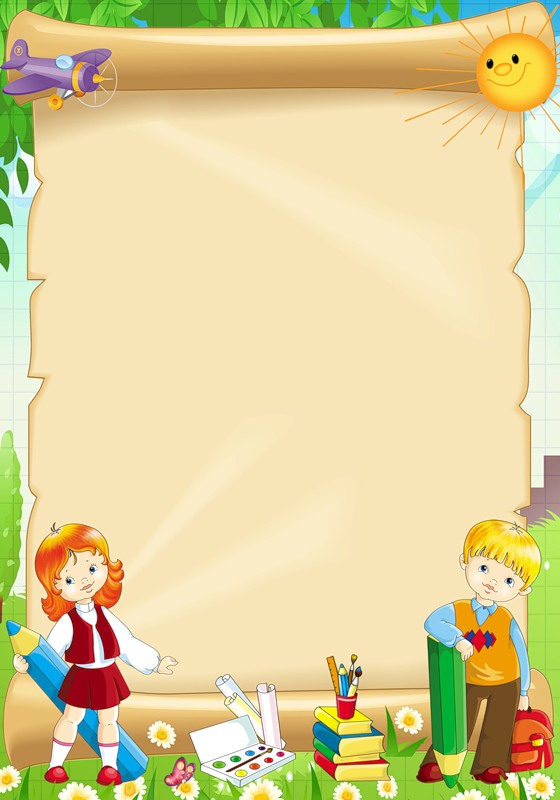 Воспитатель. Смотрите стрелочка! Какого она  цвета?  (белая). Она и укажет нам дорогу к Ветру.(Вылетает ветер) Ветер. Я по всей земле летаю,             Тучи быстро разгоняю, Неизвестно где живу,Налечу – деревья гну!Засвищу – по речке дрожьОзорник я, не уймешь!Ребята. Рассказывают, зачем они пришли к Ветру, что за беда у них случилась. И просят о помощи.Ветер. Что ж, помогу. Только ответьте на мой вопрос: « что представляет собой  воздух? И от чего дует ветер? Ответы детей: 1.Воздух невидимка, мы его не видим, и не чувствуем, он не имеет запаха, но воздух вокруг нас. Мы можем почувствовать воздух, когда приходит в движение. Движущийся воздух называют - ветром.Ветер. Да, воздух невидим, но я предлагаю вам провести небольшой опыт.5.Экспериментально - исследовательская деятельностьОпыт№1 «Способ обнаружения воздуха, воздух невидим»      Цель: Доказать, что мешочек не пустой, в нем находится невидимый воздух.      Оборудование:1.     Прочный прозрачный полиэтиленовый мешок.2.     Мелкие игрушки.      Опыт: Наполним пустой мешочек разными мелкими игрушками. Мешочек изменил свою форму, теперь он не пустой, а полный, в нем – игрушки. Выложим игрушки, мешок кажется пустым. Начинаем скручивать мешочек со стороны отверстия. По мере скручивания мешочек вздувается, становится выпуклым, как будто он наполнен чем-то. Почему? Его заполняет невидимый воздух.       Вывод:   Мешочек только кажется пустым, на самом деле – в нем воздух. Воздух невидимый.2.Все живые существа нуждаются в воздухе, чтобы дышать. Поэтому если бы воздуха не было на Зеле, не существовало бы ни растений, ни животных, ни людей.Воздух. А каким я бываю?Ответы детей: ласковый, теплый, шумный, холодный…Ветер. Да, вот такой я разныйЯ люблю гулять на воле,Полететь хочу я в полеЯ совет вам свой дарюИ на последок говорюСвежим воздухом дышитеИ цветок свой берегиПотому что все цветыОх, как не любят сквозняки!Воспитатель. Кто еще нам поможет вырастить цветок? (Солнце) Вот и желтая стрелочка на указателе показывает, куда нам идти. (выходит Солнце)Солнце. Я соткана из зноя, Несу тепло с собою,Я реки согреваю, Природу пробуждаю.Смотрю с утра в оконцеИ называюсь солнце.Что у вас случилось?Девочка. Рассказывает  о своей беде. Дети помогают.Солнце. Конечно, помогу. Но сначала скажите какое я? ( Ответы детей: яркое, теплое, жаркое…)Вот вам мой совет: Цветок поставьте на солнечное место, чтобы ему было тепло и радостно. Но не забывайте, на цветок не должны попадать яркие солнечные лучи, а то листья цветка вмиг станут желтыми.6.РефлексияПодведение итога Дети вспоминают полезные советы по уходы за растением.